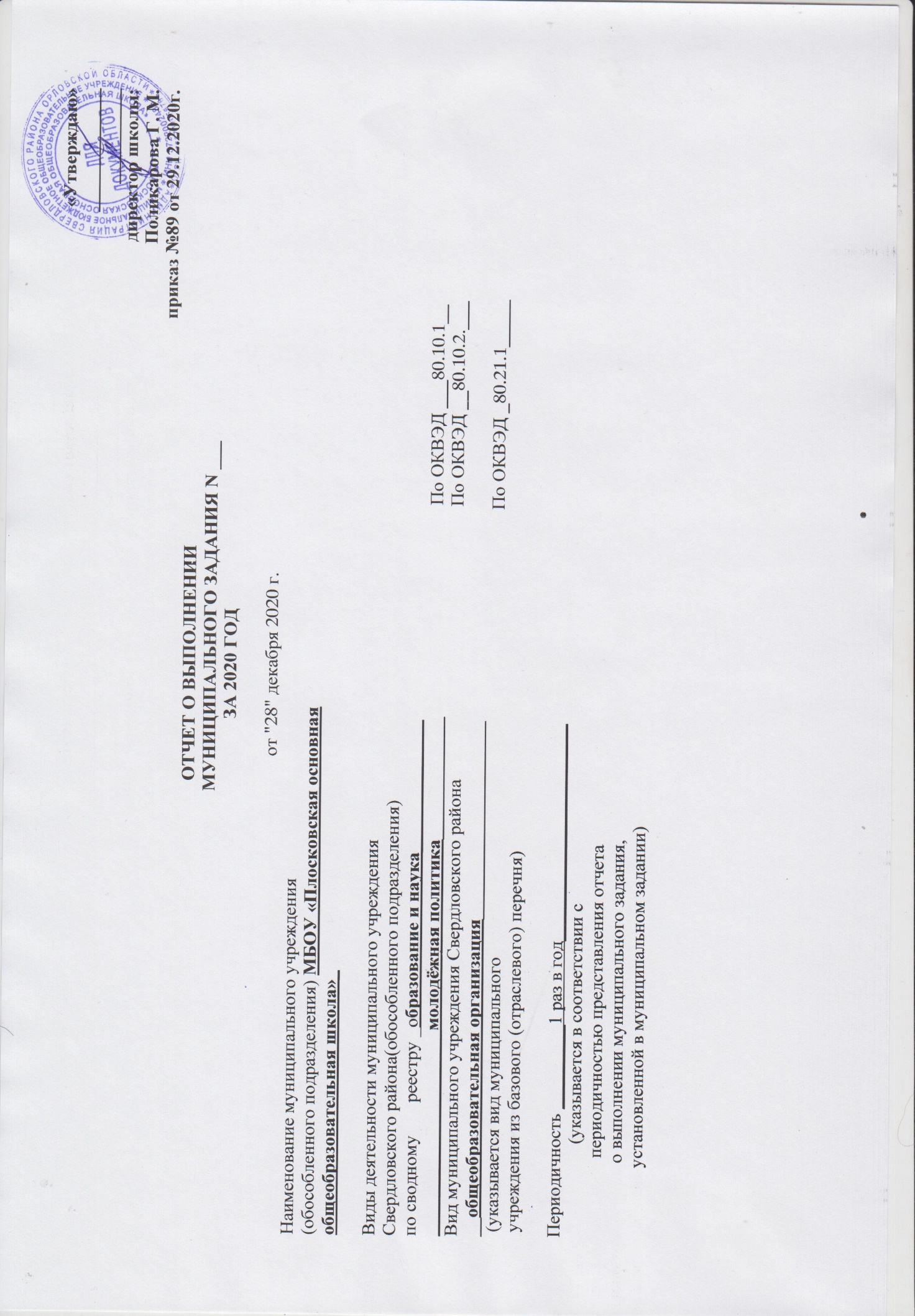 Часть 1. Сведения об оказываемых муниципальных услугахРаздел __1___1. Наименование муниципальной услуги __________                                                                                                        Уникальный__«Реализация основных общеобразовательных программ                                                                                                   номер начального общего образования»                                                                                                                                      по   базовому  (отраслевому)2. Категория потребителей: физические лица_____________                                                                                                  перечню __34.787.0_3. Сведения о фактическом  достижении  показателей,  характеризующих  объем и (или) качество муниципальной услуги:3.1. Сведения  о  фактическом   достижении   показателей,   характеризующих качество муниципальной услуги:3.2. Сведения о фактическом достижении показателей, характеризующих объем муниципальной услуги:Раздел __2__1. Наименование муниципальной услуги __________                                                                                                        Уникальный__«Реализация основных общеобразовательных программ                                                                                                   номер основного общего образования»                                                                                                                                      по   базовому  (отраслевому)2. Категория потребителей: физические лица_____________                                                                                                  перечню __35.791.0_3. Сведения о фактическом  достижении  показателей,  характеризующих  объем и (или) качество муниципальной услуги:3.1. Сведения  о  фактическом   достижении   показателей,   характеризующих качество муниципальной услуги:3.2. Сведения о фактическом достижении показателей, характеризующих объем муниципальной услуги:Раздел __3___1. Наименование муниципальной услуги __________                                                                                                        Уникальный__«Организация отдыха детей и молодёжи»                                                                                                                        номер                                                                          по   базовому       (отраслевому)2. Категория потребителей: физические лица_____________                                                                                                  перечню __10.028.0_3. Сведения о фактическом  достижении  показателей,  характеризующих  объем и (или) качество муниципальной услуги:3.1. Сведения  о  фактическом   достижении   показателей,   характеризующих качество муниципальной услуги:3.2. Сведения о фактическом достижении показателей, характеризующих объем муниципальной услуги:Раздел __4__1. Наименование муниципальной услуги __________                                                                                                        Уникальный__«Реализация дополнительных общеразвивающих программ                                                                                                   номер                                                                                                                                                                                                по   базовому  (отраслевому)2. Категория потребителей: физические лица_____________                                                                                                  перечню __42.Г42.0_3. Сведения о фактическом  достижении  показателей,  характеризующих  объем и (или) качество муниципальной услуги:3.1. Сведения  о  фактическом   достижении   показателей,   характеризующих качество муниципальной услуги:3.2. Сведения о фактическом достижении показателей, характеризующих объем муниципальной услуги:Раздел __5__1. Наименование муниципальной услуги __________                                                                                                        Уникальный__«Предоставление питания»                                                                                                                                                        номер                                                                                                                                                                                                по   базовому  (отраслевому)2. Категория потребителей: физические лица_____________                                                                                                  перечню __36.Д07.0_3. Сведения о фактическом  достижении  показателей,  характеризующих  объем и (или) качество муниципальной услуги:3.1. Сведения  о  фактическом   достижении   показателей,   характеризующих качество муниципальной услуги:3.2. Сведения о фактическом достижении показателей, характеризующих объем муниципальной услуги:Раздел __6__1. Наименование муниципальной услуги __________                                                                                                        Уникальный__«Реализация основных общеобразовательных программ                                                                                                   номер дошкольного образования»                                                                                                                                             по   базовому  (отраслевому)2. Категория потребителей: физические лица_в возрасте до  8 лет                                                                                  перечню __50.Д45.0_3. Сведения о фактическом  достижении  показателей,  характеризующих  объем и (или) качество муниципальной услуги:3.1. Сведения  о  фактическом   достижении   показателей,   характеризующих качество муниципальной услуги:3.2. Сведения о фактическом достижении показателей, характеризующих объем муниципальной услуги:Раздел __7__1. Наименование муниципальной услуги __________                                                                                                        Уникальный__«Присмотр и уход»                                                                                                                                                                    номер                                                                                                                                                                                        по   базовому  (отраслевому)2. Категория потребителей: физические лица_                                                                                                         перечню __50.785.0_3. Сведения о фактическом  достижении  показателей,  характеризующих  объем и (или) качество муниципальной услуги:3.1. Сведения  о  фактическом   достижении   показателей,   характеризующих качество муниципальной услуги:3.2. Сведения о фактическом достижении показателей, характеризующих объем муниципальной услуги:Часть 2. Сведения о выполняемых работах Раздел _1____Наименование работы: «Организация и осуществление транспортного обслуживания учащихся образовательных организаций и воспитанников дошкольных образовательных организаций____                                                                               Уникальный____________________________________________________                                                                                            номер по базовому2. Категории потребителей работы _физические лица_____________                                                                                                        (отраслевому)____________________________________________________                                                                                             перечню _15.049.1_3. Сведения о фактическом  достижении  показателей,  характеризующих  объем и (или) качество работы:3.1. Сведения  о  фактическом   достижении   показателей,   характеризующих качество работы:3.2. Сведения о фактическом достижении показателей, характеризующих объем работы: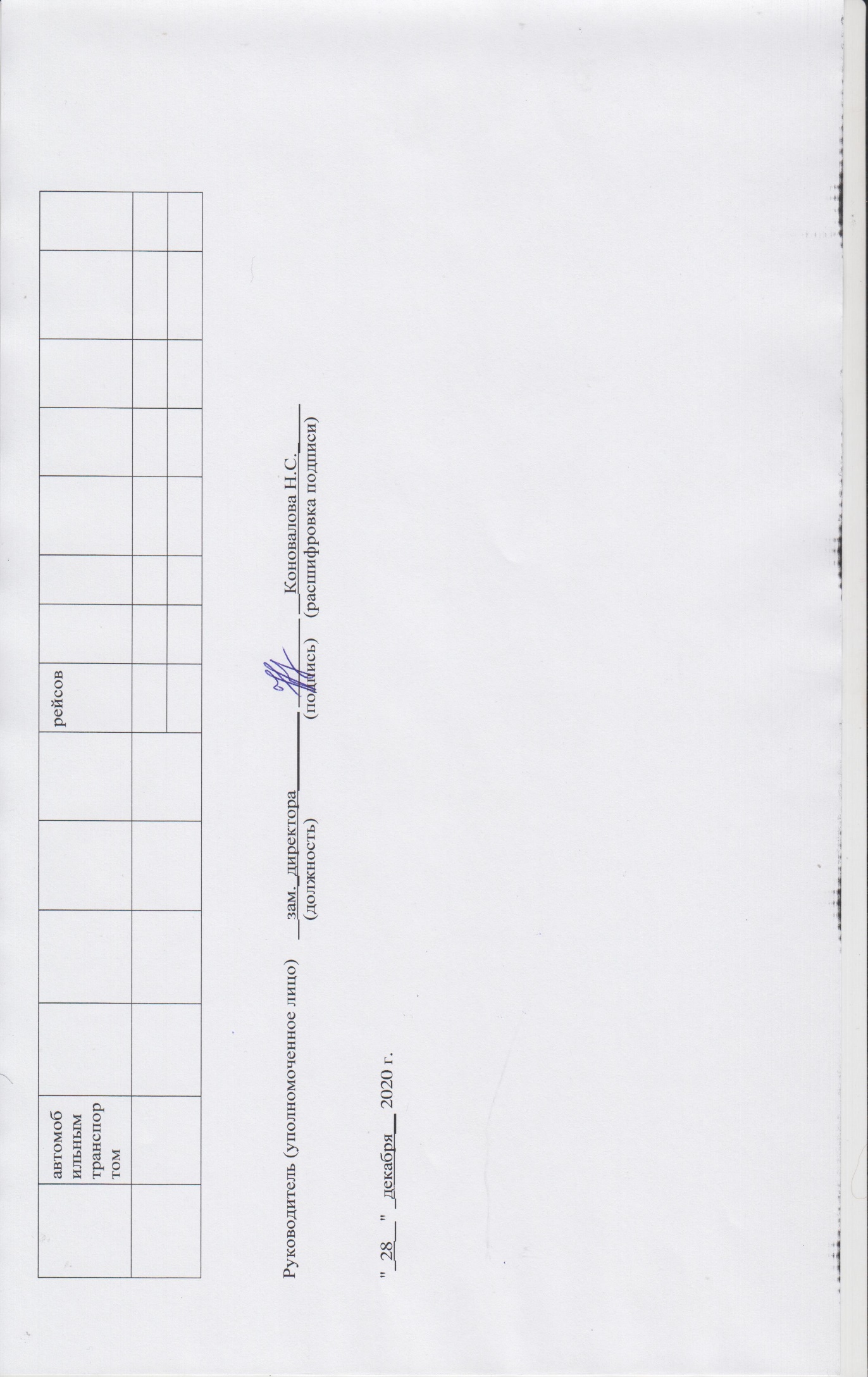 Уникальный номер реестровой записиПоказатель, характеризующий содержание муниципальной услугиПоказатель, характеризующий содержание муниципальной услугиПоказатель, характеризующий содержание муниципальной услугиПоказатель, характеризующий условия (формы) оказания муниципальной услугиПоказатель, характеризующий условия (формы) оказания муниципальной услугиПоказатель качества муниципальной услугиПоказатель качества муниципальной услугиПоказатель качества муниципальной услугиПоказатель качества муниципальной услугиПоказатель качества муниципальной услугиПоказатель качества муниципальной услугиПоказатель качества муниципальной услугиПоказатель качества муниципальной услугиУникальный номер реестровой записиПоказатель, характеризующий содержание муниципальной услугиПоказатель, характеризующий содержание муниципальной услугиПоказатель, характеризующий содержание муниципальной услугиПоказатель, характеризующий условия (формы) оказания муниципальной услугиПоказатель, характеризующий условия (формы) оказания муниципальной услугинаименование показателяединица измерения по ОКЕИединица измерения по ОКЕИутверждено в муниципальногом задании на годисполнено на отчетную датудопустимое (возможное) отклонениеотклонение, превышающее допустимое (возможное) значениепричина отклоненияУникальный номер реестровой записи_виды образ. программ_____(наименование показателя)_категория потребителей______(наименование показателя)_место обучения______(наименование показателя)__формыобразования и формы реализации образ. программ_____(наименование показателя)_______(наименование показателя)наименование показателянаименованиекод12345678910111213148010120.99.0.БА81АЭ92001Не указаноНе указаноНе указаноочнаяУровень освоения обучающимися основной общеобразовательной программы начального общего образованияпроцент7441001008010120.99.0.БА81АЭ92001Не указаноНе указаноНе указаноочнаяПолнота реализации основной общеобразовательной программы начального общего образованияпроцент744100100Уровень соответствия учебного плана ОУ требованиям федерального базисного учебного планапроцент744100100Доля родителей (законных представителей), удовлетворённых условиями и качеством предоставляемой услугипроцент744100100Уникальный номер реестровой записиПоказатель, характеризующий содержание муниципальной услугиПоказатель, характеризующий содержание муниципальной услугиПоказатель, характеризующий содержание муниципальной услугиПоказатель, характеризующий условия (формы) оказания муниципальной услугиПоказатель, характеризующий условия (формы) оказания муниципальной услугиПоказатель объема муниципальной услугиПоказатель объема муниципальной услугиПоказатель объема муниципальной услугиПоказатель объема муниципальной услугиПоказатель объема муниципальной услугиПоказатель объема муниципальной услугиПоказатель объема муниципальной услугиПоказатель объема муниципальной услугиСредний размер платы (цена, тариф)Уникальный номер реестровой записиПоказатель, характеризующий содержание муниципальной услугиПоказатель, характеризующий содержание муниципальной услугиПоказатель, характеризующий содержание муниципальной услугиПоказатель, характеризующий условия (формы) оказания муниципальной услугиПоказатель, характеризующий условия (формы) оказания муниципальной услугинаименование показателяединица измерения по ОКЕИединица измерения по ОКЕИутверждено в муниципальном задании на годисполнено на отчетную датудопустимое (возможное) отклонениеотклонение, превышающее допустимое (возможное) значениепричина отклоненияСредний размер платы (цена, тариф)Уникальный номер реестровой записи_Виды образовательных программ______(наименование показателя)__Категория потребителей____(наименование показателя)__Место обучения(наименование показателя)_Формы образования и формы реализации образовательных программ(наименование показателя)_______(наименование показателя)наименование показателянаименованиекодутверждено в муниципальном задании на годисполнено на отчетную датудопустимое (возможное) отклонениеотклонение, превышающее допустимое (возможное) значениепричина отклоненияСредний размер платы (цена, тариф)1234567891011121314158010120.99.0.БА81АЭ92001Не указаноНе указаноНе указаноОчнаяЧисло обучающихсячеловек79212158010120.99.0.БА81АЭ92001Не указаноНе указаноНе указаноОчнаяУникальный номер реестровой записиПоказатель, характеризующий содержание муниципальной услугиПоказатель, характеризующий содержание муниципальной услугиПоказатель, характеризующий содержание муниципальной услугиПоказатель, характеризующий условия (формы) оказания муниципальной услугиПоказатель, характеризующий условия (формы) оказания муниципальной услугиПоказатель качества муниципальной услугиПоказатель качества муниципальной услугиПоказатель качества муниципальной услугиПоказатель качества муниципальной услугиПоказатель качества муниципальной услугиПоказатель качества муниципальной услугиПоказатель качества муниципальной услугиПоказатель качества муниципальной услугиУникальный номер реестровой записиПоказатель, характеризующий содержание муниципальной услугиПоказатель, характеризующий содержание муниципальной услугиПоказатель, характеризующий содержание муниципальной услугиПоказатель, характеризующий условия (формы) оказания муниципальной услугиПоказатель, характеризующий условия (формы) оказания муниципальной услугинаименование показателяединица измерения по ОКЕИединица измерения по ОКЕИутверждено в муниципальногом задании на годисполнено на отчетную датудопустимое (возможное) отклонениеотклонение, превышающее допустимое (возможное) значениепричина отклоненияУникальный номер реестровой записи_виды образ. программ_____(наименование показателя)_категория потребителей______(наименование показателя)_место обучения______(наименование показателя)__формыобразования и формы реализации образ. программ_____(наименование показателя)_______(наименование показателя)наименование показателянаименованиекод12345678910111213148021110.99.0.БА96АЮ58001Не указаноНе указаноНе указаноочнаяУровень освоения обучающимися основной общеобразовательной программы начального общего образованияпроцент7441001008021110.99.0.БА96АЮ58001Не указаноНе указаноНе указаноочнаяПолнота реализации основной общеобразовательной программы начального общего образованияпроцент744100100Уровень соответствия учебного плана ОУ требованиям федерального базисного учебного планапроцент744100100Доля родителей (законных представителей), удовлетворённых условиями и качеством предоставляемой услугипроцент744100100Уникальный номер реестровой записиПоказатель, характеризующий содержание муниципальной услугиПоказатель, характеризующий содержание муниципальной услугиПоказатель, характеризующий содержание муниципальной услугиПоказатель, характеризующий условия (формы) оказания муниципальной услугиПоказатель, характеризующий условия (формы) оказания муниципальной услугиПоказатель объема муниципальной услугиПоказатель объема муниципальной услугиПоказатель объема муниципальной услугиПоказатель объема муниципальной услугиПоказатель объема муниципальной услугиПоказатель объема муниципальной услугиПоказатель объема муниципальной услугиПоказатель объема муниципальной услугиСредний размер платы (цена, тариф)Уникальный номер реестровой записиПоказатель, характеризующий содержание муниципальной услугиПоказатель, характеризующий содержание муниципальной услугиПоказатель, характеризующий содержание муниципальной услугиПоказатель, характеризующий условия (формы) оказания муниципальной услугиПоказатель, характеризующий условия (формы) оказания муниципальной услугинаименование показателяединица измерения по ОКЕИединица измерения по ОКЕИутверждено в муниципальном задании на годисполнено на отчетную датудопустимое (возможное) отклонениеотклонение, превышающее допустимое (возможное) значениепричина отклоненияСредний размер платы (цена, тариф)Уникальный номер реестровой записи_Виды образовательных программ______(наименование показателя)__Категория потребителей____(наименование показателя)__Место обучения(наименование показателя)_Формы образования и формы реализации образовательных программ(наименование показателя)_______(наименование показателя)наименование показателянаименованиекодутверждено в муниципальном задании на годисполнено на отчетную датудопустимое (возможное) отклонениеотклонение, превышающее допустимое (возможное) значениепричина отклоненияСредний размер платы (цена, тариф)1234567891011121314158021110.99.0.БА96АЮ58001Не указаноНе указаноНе указаноОчнаяЧисло обучающихсячеловек792181612Выбыл 1 обуч. в связи с переездом8021110.99.0.БА96АЮ58001Не указаноНе указаноНе указаноОчнаяУникальный номер реестровой записиПоказатель, характеризующий содержание муниципальной услугиПоказатель, характеризующий содержание муниципальной услугиПоказатель, характеризующий содержание муниципальной услугиПоказатель, характеризующий условия (формы) оказания муниципальной услугиПоказатель, характеризующий условия (формы) оказания муниципальной услугиПоказатель качества муниципальной услугиПоказатель качества муниципальной услугиПоказатель качества муниципальной услугиПоказатель качества муниципальной услугиПоказатель качества муниципальной услугиПоказатель качества муниципальной услугиПоказатель качества муниципальной услугиПоказатель качества муниципальной услугиУникальный номер реестровой записиПоказатель, характеризующий содержание муниципальной услугиПоказатель, характеризующий содержание муниципальной услугиПоказатель, характеризующий содержание муниципальной услугиПоказатель, характеризующий условия (формы) оказания муниципальной услугиПоказатель, характеризующий условия (формы) оказания муниципальной услугинаименование показателяединица измерения по ОКЕИединица измерения по ОКЕИутверждено в муниципальногом задании на годисполнено на отчетную датудопустимое (возможное) отклонениеотклонение, превышающее допустимое (возможное) значениепричина отклоненияУникальный номер реестровой записи_виды образ. программ_____(наименование показателя)_категория потребителей______(наименование показателя)_место обучения______(наименование показателя)__формыобразования и формы реализации образ. программ_____(наименование показателя)_______(наименование показателя)наименование показателянаименованиекод1234567891011121314920700О.99.0.А322АА01001Физические лицаВ каникулярное время с дневным пребываниемУдельный вес численностипроцент744570920700О.99.0.А322АА01001Физические лицаВ каникулярное время с дневным пребываниемУникальный номер реестровой записиПоказатель, характеризующий содержание муниципальной услугиПоказатель, характеризующий содержание муниципальной услугиПоказатель, характеризующий содержание муниципальной услугиПоказатель, характеризующий условия (формы) оказания муниципальной услугиПоказатель, характеризующий условия (формы) оказания муниципальной услугиПоказатель объема муниципальной услугиПоказатель объема муниципальной услугиПоказатель объема муниципальной услугиПоказатель объема муниципальной услугиПоказатель объема муниципальной услугиПоказатель объема муниципальной услугиПоказатель объема муниципальной услугиПоказатель объема муниципальной услугиСредний размер платы (цена, тариф)Уникальный номер реестровой записиПоказатель, характеризующий содержание муниципальной услугиПоказатель, характеризующий содержание муниципальной услугиПоказатель, характеризующий содержание муниципальной услугиПоказатель, характеризующий условия (формы) оказания муниципальной услугиПоказатель, характеризующий условия (формы) оказания муниципальной услугинаименование показателяединица измерения по ОКЕИединица измерения по ОКЕИутверждено в муниципальном задании на годисполнено на отчетную датудопустимое (возможное) отклонениеотклонение, превышающее допустимое (возможное) значениепричина отклоненияСредний размер платы (цена, тариф)Уникальный номер реестровой записи_Виды образовательных программ______(наименование показателя)__Категория потребителей____(наименование показателя)__Место обучения(наименование показателя)_Формы образования и формы реализации образовательных программ(наименование показателя)_______(наименование показателя)наименование показателянаименованиекодутверждено в муниципальном задании на годисполнено на отчетную датудопустимое (возможное) отклонениеотклонение, превышающее допустимое (возможное) значениепричина отклоненияСредний размер платы (цена, тариф)123456789101112131415920700О.99.0.А322АА01001Физические лицаВ каникулярное время с дневным пребываниемКоличество детей, охваченных образовательной услугойчеловек792170920700О.99.0.А322АА01001Физические лицаВ каникулярное время с дневным пребываниемЧисло человеко-часов пребыванияЧеловеко-час53916710Число человеко-дней пребыванияЧеловеко-день5402790Уникальный номер реестровой записиПоказатель, характеризующий содержание муниципальной услугиПоказатель, характеризующий содержание муниципальной услугиПоказатель, характеризующий содержание муниципальной услугиПоказатель, характеризующий условия (формы) оказания муниципальной услугиПоказатель, характеризующий условия (формы) оказания муниципальной услугиПоказатель качества муниципальной услугиПоказатель качества муниципальной услугиПоказатель качества муниципальной услугиПоказатель качества муниципальной услугиПоказатель качества муниципальной услугиПоказатель качества муниципальной услугиПоказатель качества муниципальной услугиПоказатель качества муниципальной услугиУникальный номер реестровой записиПоказатель, характеризующий содержание муниципальной услугиПоказатель, характеризующий содержание муниципальной услугиПоказатель, характеризующий содержание муниципальной услугиПоказатель, характеризующий условия (формы) оказания муниципальной услугиПоказатель, характеризующий условия (формы) оказания муниципальной услугинаименование показателяединица измерения по ОКЕИединица измерения по ОКЕИутверждено в муниципальногом задании на годисполнено на отчетную датудопустимое (возможное) отклонениеотклонение, превышающее допустимое (возможное) значениепричина отклоненияУникальный номер реестровой записи_виды образ. программ_____(наименование показателя)_категория потребителей______(наименование показателя)_место обучения______(наименование показателя)__формыобразования и формы реализации образ. программ_____(наименование показателя)_______(наименование показателя)наименование показателянаименованиекод123456789101112131480420О.99.0.ББ52АЖ48000Не указаноНе указаноНе указаноочнаяДоля детей, охваченных различными формами дополнительного образованияпроцент744303680420О.99.0.ББ52АЖ48000Не указаноНе указаноНе указаноочнаяУникальный номер реестровой записиПоказатель, характеризующий содержание муниципальной услугиПоказатель, характеризующий содержание муниципальной услугиПоказатель, характеризующий содержание муниципальной услугиПоказатель, характеризующий условия (формы) оказания муниципальной услугиПоказатель, характеризующий условия (формы) оказания муниципальной услугиПоказатель объема муниципальной услугиПоказатель объема муниципальной услугиПоказатель объема муниципальной услугиПоказатель объема муниципальной услугиПоказатель объема муниципальной услугиПоказатель объема муниципальной услугиПоказатель объема муниципальной услугиПоказатель объема муниципальной услугиСредний размер платы (цена, тариф)Уникальный номер реестровой записиПоказатель, характеризующий содержание муниципальной услугиПоказатель, характеризующий содержание муниципальной услугиПоказатель, характеризующий содержание муниципальной услугиПоказатель, характеризующий условия (формы) оказания муниципальной услугиПоказатель, характеризующий условия (формы) оказания муниципальной услугинаименование показателяединица измерения по ОКЕИединица измерения по ОКЕИутверждено в муниципальном задании на годисполнено на отчетную датудопустимое (возможное) отклонениеотклонение, превышающее допустимое (возможное) значениепричина отклоненияСредний размер платы (цена, тариф)Уникальный номер реестровой записи_Виды образовательных программ______(наименование показателя)__Категория потребителей____(наименование показателя)__Место обучения(наименование показателя)_Формы образования и формы реализации образовательных программ(наименование показателя)_______(наименование показателя)наименование показателянаименованиекодутверждено в муниципальном задании на годисполнено на отчетную датудопустимое (возможное) отклонениеотклонение, превышающее допустимое (возможное) значениепричина отклоненияСредний размер платы (цена, тариф)12345678910111213141580420О.99.0.ББ52АЖ48000Не указаноНе указаноНе указаноОчнаяКоличество детей, охваченных услугойчеловек79291180420О.99.0.ББ52АЖ48000Не указаноНе указаноНе указаноОчнаяЧеловеко-час539556679Уникальный номер реестровой записиПоказатель, характеризующий содержание муниципальной услугиПоказатель, характеризующий содержание муниципальной услугиПоказатель, характеризующий содержание муниципальной услугиПоказатель, характеризующий условия (формы) оказания муниципальной услугиПоказатель, характеризующий условия (формы) оказания муниципальной услугиПоказатель качества муниципальной услугиПоказатель качества муниципальной услугиПоказатель качества муниципальной услугиПоказатель качества муниципальной услугиПоказатель качества муниципальной услугиПоказатель качества муниципальной услугиПоказатель качества муниципальной услугиПоказатель качества муниципальной услугиУникальный номер реестровой записиПоказатель, характеризующий содержание муниципальной услугиПоказатель, характеризующий содержание муниципальной услугиПоказатель, характеризующий содержание муниципальной услугиПоказатель, характеризующий условия (формы) оказания муниципальной услугиПоказатель, характеризующий условия (формы) оказания муниципальной услугинаименование показателяединица измерения по ОКЕИединица измерения по ОКЕИутверждено в муниципальногом задании на годисполнено на отчетную датудопустимое (возможное) отклонениеотклонение, превышающее допустимое (возможное) значениепричина отклоненияУникальный номер реестровой записиНаименование показателянаименование показателянаименованиекод1234567891011121314560200О.99.0.ББ18АА00000Организация питания обучающихсяУдовлетворённость качествомпроцент744100100560200О.99.0.ББ18АА00000Организация питания обучающихсяОхват обучающихся горячим питаниемпроцент744100100Уникальный номер реестровой записиПоказатель, характеризующий содержание муниципальной услугиПоказатель, характеризующий содержание муниципальной услугиПоказатель, характеризующий содержание муниципальной услугиПоказатель, характеризующий условия (формы) оказания муниципальной услугиПоказатель, характеризующий условия (формы) оказания муниципальной услугиПоказатель объема муниципальной услугиПоказатель объема муниципальной услугиПоказатель объема муниципальной услугиПоказатель объема муниципальной услугиПоказатель объема муниципальной услугиПоказатель объема муниципальной услугиПоказатель объема муниципальной услугиПоказатель объема муниципальной услугиСредний размер платы (цена, тариф)Уникальный номер реестровой записиПоказатель, характеризующий содержание муниципальной услугиПоказатель, характеризующий содержание муниципальной услугиПоказатель, характеризующий содержание муниципальной услугиПоказатель, характеризующий условия (формы) оказания муниципальной услугиПоказатель, характеризующий условия (формы) оказания муниципальной услугинаименование показателяединица измерения по ОКЕИединица измерения по ОКЕИутверждено в муниципальном задании на годисполнено на отчетную датудопустимое (возможное) отклонениеотклонение, превышающее допустимое (возможное) значениепричина отклоненияСредний размер платы (цена, тариф)Уникальный номер реестровой записиНаименование показателянаименование показателянаименованиекодутверждено в муниципальном задании на годисполнено на отчетную датудопустимое (возможное) отклонениеотклонение, превышающее допустимое (возможное) значениепричина отклоненияСредний размер платы (цена, тариф)123456789101112131415560200О.99.0.ББ18АА00000Организация питания обучающихсяЧисло обучающихсячеловек7923031560200О.99.0.ББ18АА00000Организация питания обучающихсяУникальный номер реестровой записиПоказатель, характеризующий содержание муниципальной услугиПоказатель, характеризующий содержание муниципальной услугиПоказатель, характеризующий содержание муниципальной услугиПоказатель, характеризующий условия (формы) оказания муниципальной услугиПоказатель, характеризующий условия (формы) оказания муниципальной услугиПоказатель качества муниципальной услугиПоказатель качества муниципальной услугиПоказатель качества муниципальной услугиПоказатель качества муниципальной услугиПоказатель качества муниципальной услугиПоказатель качества муниципальной услугиПоказатель качества муниципальной услугиПоказатель качества муниципальной услугиУникальный номер реестровой записиПоказатель, характеризующий содержание муниципальной услугиПоказатель, характеризующий содержание муниципальной услугиПоказатель, характеризующий содержание муниципальной услугиПоказатель, характеризующий условия (формы) оказания муниципальной услугиПоказатель, характеризующий условия (формы) оказания муниципальной услугинаименование показателяединица измерения по ОКЕИединица измерения по ОКЕИутверждено в муниципальногом задании на годисполнено на отчетную датудопустимое (возможное) отклонениеотклонение, превышающее допустимое (возможное) значениепричина отклоненияУникальный номер реестровой записи_виды образ. программ_____(наименование показателя)_категория потребителей______(наименование показателя)_место обучения______(наименование показателя)__формыобразования и формы реализации образ. программ_____(наименование показателя)_______(наименование показателя)наименование показателянаименованиекод1234567891011121314801011О.99.0.БВ24ДН82000Образовательная программа дошкольного образованияФизические лица в возрасте до 8 летОбразовательное учреждениеочнаяУкомплектованность кадрамипроцент744100100801011О.99.0.БВ24ДН82000Образовательная программа дошкольного образованияФизические лица в возрасте до 8 летОбразовательное учреждениеочнаяПолнота реализации основной общеобразовательной программы начального общего образованияпроцент744100100Доля родителей (законных представителей), удовлетворённых условиями и качеством предоставляемой услугипроцент744100100Уникальный номер реестровой записиПоказатель, характеризующий содержание муниципальной услугиПоказатель, характеризующий содержание муниципальной услугиПоказатель, характеризующий содержание муниципальной услугиПоказатель, характеризующий условия (формы) оказания муниципальной услугиПоказатель, характеризующий условия (формы) оказания муниципальной услугиПоказатель объема муниципальной услугиПоказатель объема муниципальной услугиПоказатель объема муниципальной услугиПоказатель объема муниципальной услугиПоказатель объема муниципальной услугиПоказатель объема муниципальной услугиПоказатель объема муниципальной услугиПоказатель объема муниципальной услугиСредний размер платы (цена, тариф)Уникальный номер реестровой записиПоказатель, характеризующий содержание муниципальной услугиПоказатель, характеризующий содержание муниципальной услугиПоказатель, характеризующий содержание муниципальной услугиПоказатель, характеризующий условия (формы) оказания муниципальной услугиПоказатель, характеризующий условия (формы) оказания муниципальной услугинаименование показателяединица измерения по ОКЕИединица измерения по ОКЕИутверждено в муниципальном задании на годисполнено на отчетную датудопустимое (возможное) отклонениеотклонение, превышающее допустимое (возможное) значениепричина отклоненияСредний размер платы (цена, тариф)Уникальный номер реестровой записи_Виды образовательных программ______(наименование показателя)__Категория потребителей____(наименование показателя)__Место обучения(наименование показателя)_Формы образования и формы реализации образовательных программ(наименование показателя)_______(наименование показателя)наименование показателянаименованиекодутверждено в муниципальном задании на годисполнено на отчетную датудопустимое (возможное) отклонениеотклонение, превышающее допустимое (возможное) значениепричина отклоненияСредний размер платы (цена, тариф)1234567891011121314158010110О.99.0.БВ24ДН82000Образовательная программа дошкольного образованияФизические лица в возрасте до 8 летОУОчнаяКоличество детей,охваченных услугойчеловек792688010110О.99.0.БВ24ДН82000Образовательная программа дошкольного образованияФизические лица в возрасте до 8 летОУОчнаяЧеловеко-день5408641152Уникальный номер реестровой записиПоказатель, характеризующий содержание муниципальной услугиПоказатель, характеризующий содержание муниципальной услугиПоказатель, характеризующий содержание муниципальной услугиПоказатель, характеризующий условия (формы) оказания муниципальной услугиПоказатель, характеризующий условия (формы) оказания муниципальной услугиПоказатель качества муниципальной услугиПоказатель качества муниципальной услугиПоказатель качества муниципальной услугиПоказатель качества муниципальной услугиПоказатель качества муниципальной услугиПоказатель качества муниципальной услугиПоказатель качества муниципальной услугиПоказатель качества муниципальной услугиУникальный номер реестровой записиПоказатель, характеризующий содержание муниципальной услугиПоказатель, характеризующий содержание муниципальной услугиПоказатель, характеризующий содержание муниципальной услугиПоказатель, характеризующий условия (формы) оказания муниципальной услугиПоказатель, характеризующий условия (формы) оказания муниципальной услугинаименование показателяединица измерения по ОКЕИединица измерения по ОКЕИутверждено в муниципальногом задании на годисполнено на отчетную датудопустимое (возможное) отклонениеотклонение, превышающее допустимое (возможное) значениепричина отклоненияУникальный номер реестровой записи_виды образ. программ_____(наименование показателя)_категория потребителей______(наименование показателя)_место обучения______(наименование показателя)__формыобразования и формы реализации образ. программ_____(наименование показателя)_______(наименование показателя)наименование показателянаименованиекод1234567891011121314853211О.99.0.БВ19АА65000Физические лица за исключением льготных категорийНе указаноНе указаноДошкольная группа полного дняУдельный вес численности воспитанников в общей воспитанников, получающих услуги присмотра и уходапроцент744100100Уникальный номер реестровой записиПоказатель, характеризующий содержание муниципальной услугиПоказатель, характеризующий содержание муниципальной услугиПоказатель, характеризующий содержание муниципальной услугиПоказатель, характеризующий условия (формы) оказания муниципальной услугиПоказатель, характеризующий условия (формы) оказания муниципальной услугиПоказатель объема муниципальной услугиПоказатель объема муниципальной услугиПоказатель объема муниципальной услугиПоказатель объема муниципальной услугиПоказатель объема муниципальной услугиПоказатель объема муниципальной услугиПоказатель объема муниципальной услугиПоказатель объема муниципальной услугиСредний размер платы (цена, тариф)Уникальный номер реестровой записиПоказатель, характеризующий содержание муниципальной услугиПоказатель, характеризующий содержание муниципальной услугиПоказатель, характеризующий содержание муниципальной услугиПоказатель, характеризующий условия (формы) оказания муниципальной услугиПоказатель, характеризующий условия (формы) оказания муниципальной услугинаименование показателяединица измерения по ОКЕИединица измерения по ОКЕИутверждено в муниципальном задании на годисполнено на отчетную датудопустимое (возможное) отклонениеотклонение, превышающее допустимое (возможное) значениепричина отклоненияСредний размер платы (цена, тариф)Уникальный номер реестровой записи_Виды образовательных программ______(наименование показателя)__Категория потребителей____(наименование показателя)__Место обучения(наименование показателя)_Формы образования и формы реализации образовательных программ(наименование показателя)_______(наименование показателя)наименование показателянаименованиекодутверждено в муниципальном задании на годисполнено на отчетную датудопустимое (возможное) отклонениеотклонение, превышающее допустимое (возможное) значениепричина отклоненияСредний размер платы (цена, тариф)123456789101112131415863211О.99.0.БВ19АА65000Физические лица за исключением льготных категорийНе указаноНе указаноДошкольная группа полного дняКоличество детей,охваченных услугойчеловек79268863211О.99.0.БВ19АА65000Физические лица за исключением льготных категорийНе указаноНе указаноДошкольная группа полного дняЧеловеко-день5408641152Человеко-час539777610368Уникальный номер реестровой записиПоказатель, характеризующий содержание работыПоказатель, характеризующий содержание работыПоказатель, характеризующий содержание работыПоказатель, характеризующий условия (формы) выполнения работыПоказатель, характеризующий условия (формы) выполнения работыПоказатель качества работыПоказатель качества работыПоказатель качества работыПоказатель качества работыПоказатель качества работыПоказатель качества работыПоказатель качества работыПоказатель качества работыУникальный номер реестровой записиПоказатель, характеризующий содержание работыПоказатель, характеризующий содержание работыПоказатель, характеризующий содержание работыПоказатель, характеризующий условия (формы) выполнения работыПоказатель, характеризующий условия (формы) выполнения работынаименование показателяединица измерения по ОКЕИединица измерения по ОКЕИутверждено в муниципальном задании на годисполнено на отчетную датудопустимое (возможное) отклонениеотклонение, превышающее допустимое (возможное) значениепричина отклоненияУникальный номер реестровой записинаименование показателянаименование показателянаименованиекодутверждено в муниципальном задании на годисполнено на отчетную датудопустимое (возможное) отклонениеотклонение, превышающее допустимое (возможное) значениепричина отклонения1234567891011121314522919Р.99.1.АШ27АА00000Организация и осуществление подвоза обучающихся в образовательные учреждения автомобильным транспортомУдельный вес численности обучающихся, получивших услуги по организации подвоза, в общей численности обучающихсяпроцент7443740522919Р.99.1.АШ27АА00000Организация и осуществление подвоза обучающихся в образовательные учреждения автомобильным транспортомУникальный номер реестровой записиПоказатель, характеризующий содержание работыПоказатель, характеризующий содержание работыПоказатель, характеризующий содержание работыПоказатель, характеризующий условия (формы) выполнения работыПоказатель, характеризующий условия (формы) выполнения работыПоказатель объема работыПоказатель объема работыПоказатель объема работыПоказатель объема работыПоказатель объема работыПоказатель объема работыПоказатель объема работыПоказатель объема работыУникальный номер реестровой записиПоказатель, характеризующий содержание работыПоказатель, характеризующий содержание работыПоказатель, характеризующий содержание работыПоказатель, характеризующий условия (формы) выполнения работыПоказатель, характеризующий условия (формы) выполнения работынаименование показателяединица измерения по ОКЕИединица измерения по ОКЕИутверждено в муниципальном задании на годисполнено на отчетную датудопустимое (возможное) отклонениеотклонение, превышающее допустимое (возможное) значениепричина отклоненияУникальный номер реестровой записи_______(наименование показателя)_______(наименование показателя)_______(наименование показателя)_______(наименование показателя)_______(наименование показателя)наименование показателянаименованиекодутверждено в муниципальном задании на годисполнено на отчетную датудопустимое (возможное) отклонениеотклонение, превышающее допустимое (возможное) значениепричина отклонения1234567891011121314522919З.99.1.АШ27АА00000Организация и осуществление подвоза обучающихся в образовательные учреждения Число обучающихся, находящихся на подвозечеловек7921112522919З.99.1.АШ27АА00000Организация и осуществление подвоза обучающихся в образовательные учреждения Количество Ед.642340340